 Harmonogram wywozu odpadów dla gminy GORZYCE na 2023 rokMiejscowość – ORLISKA Odpady należy wystawić przy utwardzonej drodze do godz. 7 30Zużyty sprzęt elektroniczny i elektryczny, odpady wielkogabarytowe oraz zużyte opony będą odbierane po wcześniejszym zgłoszeniu telefonicznym ( 15-821-35-96) najpóźniej dwa dni przed podanym wyżej terminem odbioru.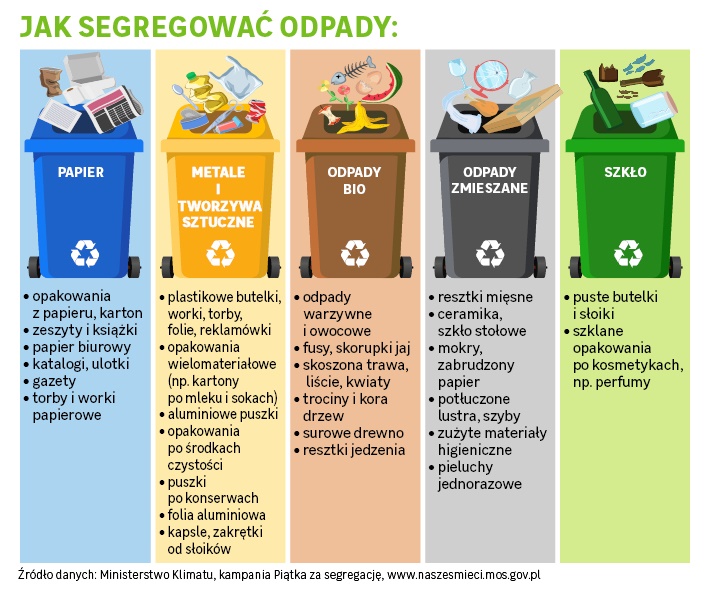 Przedsiębiorstwo Wielobranżowe Mirosław Olejarczyk26-008 Górno, Wola Jachowa 94ANIP: 657 105 30 27 , REGON: 291128177www.pwolejarczyk.plBiuro obsługi klienta: 15 821 35 96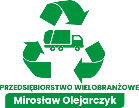 StyczeńLutyMarzecKwiecieńMajCzerwiecLipiecSierpieńWrzesieńPaździernikListopadGrudzieńZmieszane  9  8  86,20 4,181,15,2913,2710,24  7,21 5,19   8   7Papier 17 15 15 18  17   20  21  23  20  18  21  19Tworzywa sztuczne i metale 17 15 15 18  17   20  21  23  20  18  21  19Szkło 17 15 15 18  17   20  21  23  20  18  21  19Bioodpady 13  10 1014,2812,26  9,237,214,181,15,2913,27   10   8Zimny popiół  9  8  8  6   19   8   7Wielkogabarytowe, elektronika,zużyte opony, leki 29   28   26   30